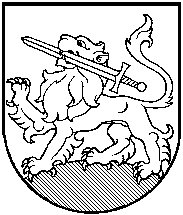 RIETAVO SAVIVALDYBĖS TARYBASPRENDIMAS DĖL DETALIOJO PLANO RENGIMORietavas2013 m. kovo 27 d.  Nr.                     Vadovaudamasi Lietuvos Respublikos teritorijų planavimo įstatymu (Žin., 1995, 107-2391, 2004, Nr. 21-617), Lietuvos respublikos aplinkos ministro 2004 gegužės 3 d. įsakymu Nr. D1-239 „Dėl detaliųjų planų rengimo taisyklių patvirtinimo“ (Žin., 2004, Nr. 79-2809), Lietuvos Respublikos Vyriausybės 1996 m. rugsėjo 18 d. nutarimu Nr. 1079 „Dėl visuomenės dalyvavimo teritorijų planavimo procese nuostatų patvirtinimo“ (Žin., 1996, Nr. 90-2099; 2007, Nr. 33-11900, Rietavo savivaldybės tarybos 2013 vasario 21 d.  sprendimu Nr. T1-24 „Dėl Rietavo savivaldybės teritorijos bendrojo plano pakeitimo Nr.1 patvirtinimo“ ir atsižvelgdama į Juratės Šlepetienės prašymą, Rietavo savivaldybės taryba n u s p r e n d ž i a:  Rengti detalųjį planą Jūratei Šlepetienei  nuosavybės teise priklausančiame žemės sklype, esančiame Rietavo sav., Rietavo sen., Budrikių k. (sklypo kadastrinis Nr. 6860/0003:186).  Detaliuoju planu numatoma pakeisti žemės sklypo paskirtį iš žemės ūkio paskirties į kitos paskirties žemę.  Nustatant naudojimo būdą – gyvenamosios teritorijos, naudojimo pobūdį – vienbučių ir dvibučių gyvenamųjų pastatų statybos.   Detalųjį planą rengti bendrąja tvarka.  Detaliojo plano organizatorius – Rietavo savivaldybės administracijos direktorius. Detaliojo plano organizatoriaus funkcijos pagal galiojančius Lietuvos Respublikos įstatymus perduodamos sklypo savininkams Jūratei Šlepetienei, sudarant sutartį tarp Rietavo savivaldybės administracijos direktoriaus ir žemės sklypo savininkų.                      Sprendimas gali būti skundžiamas Lietuvos Respublikos administracinių bylų teisenos įstatymo nustatyta tvarka.Savivaldybės meras                                                                                             Antanas ČerneckisVyr. specialistė (kalbos tvarkytoja) Angelė KilčiauskaitėTeisės ir finansų skyriaus vedėjas Andrej Pavlovskij                                                                         Administracijos direktorius Parengė   Jonas Varanavičius, 73 234                                               Vytautas Dičiūnas 2013-03-22                                                                            